OverviewThe Molalla Water Treatment Facility uses Sodium Hypochlorite for disinfection (12.5%).  The Treatment Plant has three (3) 400 gallon storage tanks fitted with (3) peristaltic metering pumps.   All (3) pumps are rated at 55 gpd.  Pump percent can be increased to meet demand.   Usually we will run one  chlorine pump per filter (Cl2 pumps can be selected on the HMI panel).  When just running one filter during low flow season please make sure to de-select the 2nd pump on the HMI panel.    Spare parts for the peristaltic pumps are located on the chlorine room with the pumps.  The tubing can be swapped at the chlorine check valves to use any of the desired pumps in a different combination if needed.  Please check the number on Chlorine feed line to determine the current configuration.LocationThe three (3) chlorine tanks are located inside the chlorine room and the metering pumps are fitted on a stand in front of each tank .The specific manual for the pumps is located in the cabinet in the lab/office.SetupThe recommended free chlorine at the first user should be between 0.80-0.85 ppm.  This is sampled in the rechlorination building and seen on the HMI as “Reservoir Chlorine” or “Treated Water Residual Chlorine”.  The “Treated water residual chlorine” is our compliance instrument with the “Reservoir chlorine” as a backup unit.  These are sampling at the first user.  To achieve a 0.80-0.85 residual at the first user you will need to dose at 1.5 or 1.6 mg/L.  You confirm this using the CL17sc Combined  Effluent residual after the filters before entering the reservoir.  It will take approx. 15 minutes to see a change in residual at the effluent line after a pump setting change has been made. If the residual at the first user drops to 0.2 or below you will need to contact the DRC or Operations Manager so that we can notify OHA and review public notification requirements.  If the reservoirs are operating in series (current) than the residual at the first user will take (30 +) hours to change.  It’s best to pull up the analyzers on the trend screens to verify that the residuals are trending in the desired direction. MaintenanceThe Chem-Tech Peristaltic Pump Manual is located on the bookshelf in the main office.  Maintenance items include the ball checks at the utility water injection port, peristaltic tube and greasing the rotating assembly.  When you see any discharge from the pressure relief valve in the clear pvc it is most likely caused by a clogged ball check.  You need to unscrew the ball check valve remove the ball, rinse with water, then re-install.Parts/ServiceSpare parts are located in the chlorine room and chemical room.  Parts can be ordered at USA BlueBook or through Mike Kelley at Engineered Control Products 503-656-4880.  Sodium Hypochlorite is supplied by Northstar Chemical 503-625-3770.  Bulk Delivery.*Always wear proper PPE will performing maintenance on the chlorine equipment. SDS sheets located in the file cabinet.CITY OF MOLALLA WATERTREATMENT PLANT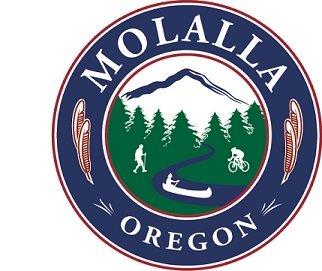 SODIUM HYPOCHLORITEPERISTALTIC CHLORINE CHEMICAL FEED MEETERING PUMP ADJUSTMENT AND MAINTENANCEDATE ISSUEDJAN-2016CITY OF MOLALLA WATERTREATMENT PLANTSODIUM HYPOCHLORITEPERISTALTIC CHLORINE CHEMICAL FEED MEETERING PUMP ADJUSTMENT AND MAINTENANCESOP #3